Instructions: Please complete and return this form to the Traffic Office (Properties and Services Administration Building) if you wish to renew/apply for a parking disc (use Tab or arrow keys to move between fields).Traffic Office: Hours: Monday to Friday: 08h00 – 15h00. Phone: (021) 650 3312/3. Email: traffic@uct.ac.za  Important InformationAll staff may purchase either a yellow or red parking disc for the applicable annual parking fee.Disabled bay holders must update Medical certificates every year, by sending them to the Disability Unit with their renewal notice before the 14th November.All staff members should make the necessary arrangements to collect their disc from the Traffic Office.It is the responsibility of staff to:notify the Traffic Admin if they do not wish to apply for a parking disc, before the end of December each year. If no notifications are received, deductions from their salary will continue and no refunds will be issued.check their payslip to ensure that deductions are coming off their salary.IndemnityUCT does not accept or take responsibility for the safe custody of any vehicles or articles herein, nor for any damage to the vehicles or articles, however caused, nor for any injuries to any person. All cars are left in all respects entirely at their owner's risk.For Office Use OnlyFor Office Use OnlyFor Office Use OnlyFor Office Use OnlyFor Office Use OnlyFor Office Use OnlyFor Office Use OnlyFor Office Use OnlyColour of Parking Disc (please tick one)Colour of Parking Disc (please tick one)Colour of Parking Disc (please tick one)Colour of Parking Disc (please tick one)Colour of Parking Disc (please tick one)Colour of Parking Disc (please tick one)Colour of Parking Disc (please tick one)Colour of Parking Disc (please tick one)Colour of Parking Disc (please tick one)Colour of Parking Disc (please tick one)Colour of Parking Disc (please tick one) Yellow Yellow Yellow Red Red RedDisc No.:Disc No.:Disc No.:Disc No.:Disc No.:Year Applying For Year Applying For Year Applying For Year Applying For Year Applying For 20..     20..     20..     20..     20..     20..     20..     20..     20..     20..     20..     20..     Date: Date: Date: Date: Date: UCT Staff NumberUCT Staff NumberUCT Staff NumberUCT Staff NumberUCT Staff NumberDisc Received:Disc Received:Disc Received:Disc Received:Disc Received:Vehicle detailsVehicle detailsVehicle detailsVehicle detailsVehicle detailsVehicle detailsVehicle detailsVehicle detailsVehicle detailsVehicle detailsVehicle detailsVehicle detailsVehicle detailsVehicle detailsVehicle detailsVehicle detailsVehicle detailsVehicle detailsVehicle detailsVehicle detailsVehicle detailsVehicle detailsVehicle detailsVehicle detailsVehicle detailsVehicle detailsVehicle detailsVehicle Licence Plate No.Vehicle Licence Plate No.Vehicle Licence Plate No.Vehicle Licence Plate No.Vehicle Licence Plate No.Vehicle Licence Plate No.Vehicle Licence Plate No.Vehicle Licence Plate No.Colour, Make & ModelColour, Make & ModelColour, Make & ModelColour, Make & ModelColour, Make & ModelColour, Make & ModelColour, Make & ModelColour, Make & ModelRegistered OwnerRegistered OwnerRegistered OwnerRegistered OwnerRegistered OwnerRegistered OwnerRegistered OwnerRegistered OwnerRegistered OwnerRegistered OwnerE.g.CA 123 456CA 123 456CA 123 456CA 123 456CA 123 456CA 123 456CA 123 456CA 123 456White Toyota TazzWhite Toyota TazzWhite Toyota TazzWhite Toyota TazzWhite Toyota TazzWhite Toyota TazzWhite Toyota TazzWhite Toyota TazzMr A. CarMr A. CarMr A. CarMr A. CarMr A. CarMr A. CarMr A. CarMr A. CarMr A. CarMr A. Car123Personal detailsPersonal detailsPersonal detailsPersonal detailsPersonal detailsPersonal detailsPersonal detailsPersonal detailsPersonal detailsPersonal detailsPersonal detailsPersonal detailsPersonal detailsPersonal detailsPersonal detailsPersonal detailsPersonal detailsPersonal detailsPersonal detailsPersonal detailsPersonal detailsPersonal detailsPersonal detailsPersonal detailsPersonal detailsPersonal detailsPersonal detailsTitle:Title:Name & Surname:Name & Surname:Name & Surname:Name & Surname:Name & Surname:Position Held:Position Held:Position Held:Position Held:Position Held:Position Held:Department:Department:Department:Department:Department:Department:Area (if red bay holder):Area (if red bay holder):Area (if red bay holder):Area (if red bay holder):Area (if red bay holder):Area (if red bay holder):Work Address:Work Address:Work Address:Work Address:Work Address:Work Address:Work Address:Work Address:Work Address:Work Address:Work Address:Work Address:Postal Code:Postal Code:Postal Code:Postal Code:E-mail Address:E-mail Address:E-mail Address:E-mail Address:Contact  Numbers:Contact  Numbers:Contact  Numbers:Contact  Numbers:Office:Office:Contact  Numbers:Contact  Numbers:Contact  Numbers:Contact  Numbers:Home:Home:Contact  Numbers:Contact  Numbers:Contact  Numbers:Contact  Numbers:Cell:Cell:Payment Method AuthorisationPayment Method AuthorisationPayment Method AuthorisationPayment Method AuthorisationPayment Method AuthorisationPayment Method AuthorisationPayment Method AuthorisationPayment Method AuthorisationPayment Method AuthorisationPayment Method AuthorisationPayment Method AuthorisationPayment Method AuthorisationPayment Method AuthorisationPayment Method AuthorisationPayment Method AuthorisationPayment Method AuthorisationPayment Method AuthorisationPayment Method AuthorisationPayment Method AuthorisationPayment Method AuthorisationPayment Method AuthorisationPayment Method AuthorisationPayment Method AuthorisationPayment Method AuthorisationPayment Method AuthorisationPayment Method AuthorisationPayment Method AuthorisationNote: Stop orders are for permanent UCT staff only   I certify that I am a PERMANENT member of staff at UCT.   I am on CONTRACT from       to      . (Please provide contract)   I am on the STAFF MONTHLY PAYROLL for the year 20..        I, the undersigned, do hereby authorise the Accountant of UCT, to deduct the sum of R                 from my salary for parking fee for the year.Note: Stop orders are for permanent UCT staff only   I certify that I am a PERMANENT member of staff at UCT.   I am on CONTRACT from       to      . (Please provide contract)   I am on the STAFF MONTHLY PAYROLL for the year 20..        I, the undersigned, do hereby authorise the Accountant of UCT, to deduct the sum of R                 from my salary for parking fee for the year.Note: Stop orders are for permanent UCT staff only   I certify that I am a PERMANENT member of staff at UCT.   I am on CONTRACT from       to      . (Please provide contract)   I am on the STAFF MONTHLY PAYROLL for the year 20..        I, the undersigned, do hereby authorise the Accountant of UCT, to deduct the sum of R                 from my salary for parking fee for the year.Note: Stop orders are for permanent UCT staff only   I certify that I am a PERMANENT member of staff at UCT.   I am on CONTRACT from       to      . (Please provide contract)   I am on the STAFF MONTHLY PAYROLL for the year 20..        I, the undersigned, do hereby authorise the Accountant of UCT, to deduct the sum of R                 from my salary for parking fee for the year.Note: Stop orders are for permanent UCT staff only   I certify that I am a PERMANENT member of staff at UCT.   I am on CONTRACT from       to      . (Please provide contract)   I am on the STAFF MONTHLY PAYROLL for the year 20..        I, the undersigned, do hereby authorise the Accountant of UCT, to deduct the sum of R                 from my salary for parking fee for the year.Note: Stop orders are for permanent UCT staff only   I certify that I am a PERMANENT member of staff at UCT.   I am on CONTRACT from       to      . (Please provide contract)   I am on the STAFF MONTHLY PAYROLL for the year 20..        I, the undersigned, do hereby authorise the Accountant of UCT, to deduct the sum of R                 from my salary for parking fee for the year.Note: Stop orders are for permanent UCT staff only   I certify that I am a PERMANENT member of staff at UCT.   I am on CONTRACT from       to      . (Please provide contract)   I am on the STAFF MONTHLY PAYROLL for the year 20..        I, the undersigned, do hereby authorise the Accountant of UCT, to deduct the sum of R                 from my salary for parking fee for the year.Note: Stop orders are for permanent UCT staff only   I certify that I am a PERMANENT member of staff at UCT.   I am on CONTRACT from       to      . (Please provide contract)   I am on the STAFF MONTHLY PAYROLL for the year 20..        I, the undersigned, do hereby authorise the Accountant of UCT, to deduct the sum of R                 from my salary for parking fee for the year.Note: Stop orders are for permanent UCT staff only   I certify that I am a PERMANENT member of staff at UCT.   I am on CONTRACT from       to      . (Please provide contract)   I am on the STAFF MONTHLY PAYROLL for the year 20..        I, the undersigned, do hereby authorise the Accountant of UCT, to deduct the sum of R                 from my salary for parking fee for the year.Note: Stop orders are for permanent UCT staff only   I certify that I am a PERMANENT member of staff at UCT.   I am on CONTRACT from       to      . (Please provide contract)   I am on the STAFF MONTHLY PAYROLL for the year 20..        I, the undersigned, do hereby authorise the Accountant of UCT, to deduct the sum of R                 from my salary for parking fee for the year.Note: Stop orders are for permanent UCT staff only   I certify that I am a PERMANENT member of staff at UCT.   I am on CONTRACT from       to      . (Please provide contract)   I am on the STAFF MONTHLY PAYROLL for the year 20..        I, the undersigned, do hereby authorise the Accountant of UCT, to deduct the sum of R                 from my salary for parking fee for the year.Note: Stop orders are for permanent UCT staff only   I certify that I am a PERMANENT member of staff at UCT.   I am on CONTRACT from       to      . (Please provide contract)   I am on the STAFF MONTHLY PAYROLL for the year 20..        I, the undersigned, do hereby authorise the Accountant of UCT, to deduct the sum of R                 from my salary for parking fee for the year.Note: Stop orders are for permanent UCT staff only   I certify that I am a PERMANENT member of staff at UCT.   I am on CONTRACT from       to      . (Please provide contract)   I am on the STAFF MONTHLY PAYROLL for the year 20..        I, the undersigned, do hereby authorise the Accountant of UCT, to deduct the sum of R                 from my salary for parking fee for the year.Note: Stop orders are for permanent UCT staff only   I certify that I am a PERMANENT member of staff at UCT.   I am on CONTRACT from       to      . (Please provide contract)   I am on the STAFF MONTHLY PAYROLL for the year 20..        I, the undersigned, do hereby authorise the Accountant of UCT, to deduct the sum of R                 from my salary for parking fee for the year.Note: Stop orders are for permanent UCT staff only   I certify that I am a PERMANENT member of staff at UCT.   I am on CONTRACT from       to      . (Please provide contract)   I am on the STAFF MONTHLY PAYROLL for the year 20..        I, the undersigned, do hereby authorise the Accountant of UCT, to deduct the sum of R                 from my salary for parking fee for the year.Note: Stop orders are for permanent UCT staff only   I certify that I am a PERMANENT member of staff at UCT.   I am on CONTRACT from       to      . (Please provide contract)   I am on the STAFF MONTHLY PAYROLL for the year 20..        I, the undersigned, do hereby authorise the Accountant of UCT, to deduct the sum of R                 from my salary for parking fee for the year.Note: Stop orders are for permanent UCT staff only   I certify that I am a PERMANENT member of staff at UCT.   I am on CONTRACT from       to      . (Please provide contract)   I am on the STAFF MONTHLY PAYROLL for the year 20..        I, the undersigned, do hereby authorise the Accountant of UCT, to deduct the sum of R                 from my salary for parking fee for the year.Note: Stop orders are for permanent UCT staff only   I certify that I am a PERMANENT member of staff at UCT.   I am on CONTRACT from       to      . (Please provide contract)   I am on the STAFF MONTHLY PAYROLL for the year 20..        I, the undersigned, do hereby authorise the Accountant of UCT, to deduct the sum of R                 from my salary for parking fee for the year.Note: Stop orders are for permanent UCT staff only   I certify that I am a PERMANENT member of staff at UCT.   I am on CONTRACT from       to      . (Please provide contract)   I am on the STAFF MONTHLY PAYROLL for the year 20..        I, the undersigned, do hereby authorise the Accountant of UCT, to deduct the sum of R                 from my salary for parking fee for the year.Note: Stop orders are for permanent UCT staff only   I certify that I am a PERMANENT member of staff at UCT.   I am on CONTRACT from       to      . (Please provide contract)   I am on the STAFF MONTHLY PAYROLL for the year 20..        I, the undersigned, do hereby authorise the Accountant of UCT, to deduct the sum of R                 from my salary for parking fee for the year.Note: Stop orders are for permanent UCT staff only   I certify that I am a PERMANENT member of staff at UCT.   I am on CONTRACT from       to      . (Please provide contract)   I am on the STAFF MONTHLY PAYROLL for the year 20..        I, the undersigned, do hereby authorise the Accountant of UCT, to deduct the sum of R                 from my salary for parking fee for the year.Note: Stop orders are for permanent UCT staff only   I certify that I am a PERMANENT member of staff at UCT.   I am on CONTRACT from       to      . (Please provide contract)   I am on the STAFF MONTHLY PAYROLL for the year 20..        I, the undersigned, do hereby authorise the Accountant of UCT, to deduct the sum of R                 from my salary for parking fee for the year.Note: Stop orders are for permanent UCT staff only   I certify that I am a PERMANENT member of staff at UCT.   I am on CONTRACT from       to      . (Please provide contract)   I am on the STAFF MONTHLY PAYROLL for the year 20..        I, the undersigned, do hereby authorise the Accountant of UCT, to deduct the sum of R                 from my salary for parking fee for the year.Note: Stop orders are for permanent UCT staff only   I certify that I am a PERMANENT member of staff at UCT.   I am on CONTRACT from       to      . (Please provide contract)   I am on the STAFF MONTHLY PAYROLL for the year 20..        I, the undersigned, do hereby authorise the Accountant of UCT, to deduct the sum of R                 from my salary for parking fee for the year.Note: Stop orders are for permanent UCT staff only   I certify that I am a PERMANENT member of staff at UCT.   I am on CONTRACT from       to      . (Please provide contract)   I am on the STAFF MONTHLY PAYROLL for the year 20..        I, the undersigned, do hereby authorise the Accountant of UCT, to deduct the sum of R                 from my salary for parking fee for the year.Note: Stop orders are for permanent UCT staff only   I certify that I am a PERMANENT member of staff at UCT.   I am on CONTRACT from       to      . (Please provide contract)   I am on the STAFF MONTHLY PAYROLL for the year 20..        I, the undersigned, do hereby authorise the Accountant of UCT, to deduct the sum of R                 from my salary for parking fee for the year.Note: Stop orders are for permanent UCT staff only   I certify that I am a PERMANENT member of staff at UCT.   I am on CONTRACT from       to      . (Please provide contract)   I am on the STAFF MONTHLY PAYROLL for the year 20..        I, the undersigned, do hereby authorise the Accountant of UCT, to deduct the sum of R                 from my salary for parking fee for the year. Cash Cash Cash Cash Cash Cash Cash Salary Salary Salary Salary Salary Salary Debit Card Debit Card Debit Card Debit Card Debit Card Debit Card Credit Card Credit Card Credit Card Credit Card Credit Card Credit Card Credit Card Credit CardAgreementAgreementAgreementAgreementAgreementAgreementAgreementAgreementAgreementAgreementAgreementAgreementAgreementAgreementAgreementAgreementAgreementAgreementAgreementAgreementAgreementAgreementAgreementAgreementAgreementAgreementAgreementI, the undersigned applicant, hereby agree to abide by the Traffic rules of UCT and the disciplinary regulations regarding parking on UCT property presently in force, as amended from time to time.  I swear that all the given information is complete, true and correct. I understand that this disc is not replaceable.I, the undersigned applicant, hereby agree to abide by the Traffic rules of UCT and the disciplinary regulations regarding parking on UCT property presently in force, as amended from time to time.  I swear that all the given information is complete, true and correct. I understand that this disc is not replaceable.I, the undersigned applicant, hereby agree to abide by the Traffic rules of UCT and the disciplinary regulations regarding parking on UCT property presently in force, as amended from time to time.  I swear that all the given information is complete, true and correct. I understand that this disc is not replaceable.I, the undersigned applicant, hereby agree to abide by the Traffic rules of UCT and the disciplinary regulations regarding parking on UCT property presently in force, as amended from time to time.  I swear that all the given information is complete, true and correct. I understand that this disc is not replaceable.I, the undersigned applicant, hereby agree to abide by the Traffic rules of UCT and the disciplinary regulations regarding parking on UCT property presently in force, as amended from time to time.  I swear that all the given information is complete, true and correct. I understand that this disc is not replaceable.I, the undersigned applicant, hereby agree to abide by the Traffic rules of UCT and the disciplinary regulations regarding parking on UCT property presently in force, as amended from time to time.  I swear that all the given information is complete, true and correct. I understand that this disc is not replaceable.I, the undersigned applicant, hereby agree to abide by the Traffic rules of UCT and the disciplinary regulations regarding parking on UCT property presently in force, as amended from time to time.  I swear that all the given information is complete, true and correct. I understand that this disc is not replaceable.I, the undersigned applicant, hereby agree to abide by the Traffic rules of UCT and the disciplinary regulations regarding parking on UCT property presently in force, as amended from time to time.  I swear that all the given information is complete, true and correct. I understand that this disc is not replaceable.I, the undersigned applicant, hereby agree to abide by the Traffic rules of UCT and the disciplinary regulations regarding parking on UCT property presently in force, as amended from time to time.  I swear that all the given information is complete, true and correct. I understand that this disc is not replaceable.I, the undersigned applicant, hereby agree to abide by the Traffic rules of UCT and the disciplinary regulations regarding parking on UCT property presently in force, as amended from time to time.  I swear that all the given information is complete, true and correct. I understand that this disc is not replaceable.I, the undersigned applicant, hereby agree to abide by the Traffic rules of UCT and the disciplinary regulations regarding parking on UCT property presently in force, as amended from time to time.  I swear that all the given information is complete, true and correct. I understand that this disc is not replaceable.I, the undersigned applicant, hereby agree to abide by the Traffic rules of UCT and the disciplinary regulations regarding parking on UCT property presently in force, as amended from time to time.  I swear that all the given information is complete, true and correct. I understand that this disc is not replaceable.I, the undersigned applicant, hereby agree to abide by the Traffic rules of UCT and the disciplinary regulations regarding parking on UCT property presently in force, as amended from time to time.  I swear that all the given information is complete, true and correct. I understand that this disc is not replaceable.I, the undersigned applicant, hereby agree to abide by the Traffic rules of UCT and the disciplinary regulations regarding parking on UCT property presently in force, as amended from time to time.  I swear that all the given information is complete, true and correct. I understand that this disc is not replaceable.I, the undersigned applicant, hereby agree to abide by the Traffic rules of UCT and the disciplinary regulations regarding parking on UCT property presently in force, as amended from time to time.  I swear that all the given information is complete, true and correct. I understand that this disc is not replaceable.I, the undersigned applicant, hereby agree to abide by the Traffic rules of UCT and the disciplinary regulations regarding parking on UCT property presently in force, as amended from time to time.  I swear that all the given information is complete, true and correct. I understand that this disc is not replaceable.I, the undersigned applicant, hereby agree to abide by the Traffic rules of UCT and the disciplinary regulations regarding parking on UCT property presently in force, as amended from time to time.  I swear that all the given information is complete, true and correct. I understand that this disc is not replaceable.I, the undersigned applicant, hereby agree to abide by the Traffic rules of UCT and the disciplinary regulations regarding parking on UCT property presently in force, as amended from time to time.  I swear that all the given information is complete, true and correct. I understand that this disc is not replaceable.I, the undersigned applicant, hereby agree to abide by the Traffic rules of UCT and the disciplinary regulations regarding parking on UCT property presently in force, as amended from time to time.  I swear that all the given information is complete, true and correct. I understand that this disc is not replaceable.I, the undersigned applicant, hereby agree to abide by the Traffic rules of UCT and the disciplinary regulations regarding parking on UCT property presently in force, as amended from time to time.  I swear that all the given information is complete, true and correct. I understand that this disc is not replaceable.I, the undersigned applicant, hereby agree to abide by the Traffic rules of UCT and the disciplinary regulations regarding parking on UCT property presently in force, as amended from time to time.  I swear that all the given information is complete, true and correct. I understand that this disc is not replaceable.I, the undersigned applicant, hereby agree to abide by the Traffic rules of UCT and the disciplinary regulations regarding parking on UCT property presently in force, as amended from time to time.  I swear that all the given information is complete, true and correct. I understand that this disc is not replaceable.I, the undersigned applicant, hereby agree to abide by the Traffic rules of UCT and the disciplinary regulations regarding parking on UCT property presently in force, as amended from time to time.  I swear that all the given information is complete, true and correct. I understand that this disc is not replaceable.I, the undersigned applicant, hereby agree to abide by the Traffic rules of UCT and the disciplinary regulations regarding parking on UCT property presently in force, as amended from time to time.  I swear that all the given information is complete, true and correct. I understand that this disc is not replaceable.I, the undersigned applicant, hereby agree to abide by the Traffic rules of UCT and the disciplinary regulations regarding parking on UCT property presently in force, as amended from time to time.  I swear that all the given information is complete, true and correct. I understand that this disc is not replaceable.I, the undersigned applicant, hereby agree to abide by the Traffic rules of UCT and the disciplinary regulations regarding parking on UCT property presently in force, as amended from time to time.  I swear that all the given information is complete, true and correct. I understand that this disc is not replaceable.I, the undersigned applicant, hereby agree to abide by the Traffic rules of UCT and the disciplinary regulations regarding parking on UCT property presently in force, as amended from time to time.  I swear that all the given information is complete, true and correct. I understand that this disc is not replaceable.Date:Date:Date:Signature:Signature: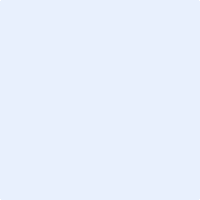 